Grade 1 DESE and SPS suggest for students to engage in meaningful and productive learning for approximately half the length of a regular school day. Please determine what is best for your family or child and feel free to choose from the review activities/ lessons provided for each week. Please reach out to us if you have questions or concerns. Submitting Work- Some work will be submitted automatically to teachers such as iready, imagine learning, and spelling city. Other work can be sent in an attachment or photograph by email to the content area teacher or photographed and sent on class dojo. 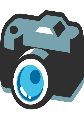 We’d love you to send pictures of you learning at home to share on our website!  Grado 1DESE y SPS sugieren que los estudiantes participen en un aprendizaje significativo y productivo durante  aproximadamente la mitad de la duración de un día escolarregular. Por favor, determine qué es lo mejor para su familia o hijo y no dude en elegir entre las actividades de revisión / lecciones proporcionadas para cada semana. Comuníquese con nosotros si tiene preguntas o inquietudes. Enviar trabajo- Algunos trabajos se enviarán automáticamente a los profesores como iready, imagine aprender y deletrear ciudad. Otros trabajos pueden ser enviados en un archivo adjunto o fotografía por correo electrónico al profesor del área de contenido o fotografiados y enviados en el dojo de clase. ¡Nos encantaría que enviaras fotos de tu aprendizaje en casa para compartirlas en nuestro sitio web! Word Work / SpellingWord Work / SpellingWord Work / SpellingWord Work / SpellingWeek of April 20Week of April 20Week of April 27Week of April 27Sight Word Lists- practice assigned words for the week. Make flashcards, write the words in different color markers, write on white boards. 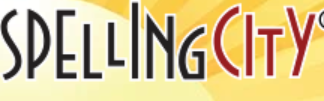 Evan Moor Spelling Lists- Complete the spelling activities for that spelling list. Spelling City.com- go to the assigned spelling list on www.spellingcity.com ; 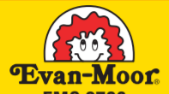 Students can complete “teach me” activitiesStudents can choose a variety of “play” games to practice Students can take the online and paper quiz at the end of the week. Sight Word Lists- practice assigned words for the week. Make flashcards, write the words in different color markers, write on white boards. Evan Moor Spelling Lists- Complete the spelling activities for that spelling list. Spelling City.com- go to the assigned spelling list on www.spellingcity.com ; Students can complete “teach me” activitiesStudents can choose a variety of “play” games to practice Students can take the online and paper quiz at the end of the week. Sight Word Lists- practice assigned words for the week. Make flashcards, write the words in different color markers, write on white boards. Evan Moor Spelling Lists- Complete the spelling activities for that spelling list. Spelling City.com- go to the assigned spelling list on www.spellingcity.com ; Students can complete “teach me” activitiesStudents can choose a variety of “play” games to practice Students can take the online and paper quiz at the end of the week. Sight Word Lists- practice assigned words for the week. Make flashcards, write the words in different color markers, write on white boards. Evan Moor Spelling Lists- Complete the spelling activities for that spelling list. Spelling City.com- go to the assigned spelling list on www.spellingcity.com ; Students can complete “teach me” activitiesStudents can choose a variety of “play” games to practice Students can take the online and paper quiz at the end of the week. Sight Words:School Vacation WeekSpelling List #Sight Words: how                 alsofirst                 downnew                 makevery                 nowwhich             waySpelling List #16OTHER ACTIVITY IDEAS: Rainbow Writing:  write the words in different colored markers, trace with different color crayons, write on white boardsMemoryUse the ten new sight words and write each word on 2 flash cards or 2 pieces of paper.  Place the words facing down. Each player turns two cards over and reads them. If the cards match, the player keeps them, writes the word on their list, and goes again. If they do not match the player turns them back over. The player with the most pairs wins/ words on their list.Scavenger HuntWrite your spelling words on pieces of paper and ask an adult to hide the words somewhere in your house. The adult will give the student clues to find the words and when the student finds the words, they should read the word out loud and spell it.OTHER ACTIVITY IDEAS: Rainbow Writing:  write the words in different colored markers, trace with different color crayons, write on white boardsMemoryUse the ten new sight words and write each word on 2 flash cards or 2 pieces of paper.  Place the words facing down. Each player turns two cards over and reads them. If the cards match, the player keeps them, writes the word on their list, and goes again. If they do not match the player turns them back over. The player with the most pairs wins/ words on their list.Scavenger HuntWrite your spelling words on pieces of paper and ask an adult to hide the words somewhere in your house. The adult will give the student clues to find the words and when the student finds the words, they should read the word out loud and spell it.OTHER ACTIVITY IDEAS: Rainbow Writing:  write the words in different colored markers, trace with different color crayons, write on white boardsMemoryUse the ten new sight words and write each word on 2 flash cards or 2 pieces of paper.  Place the words facing down. Each player turns two cards over and reads them. If the cards match, the player keeps them, writes the word on their list, and goes again. If they do not match the player turns them back over. The player with the most pairs wins/ words on their list.Scavenger HuntWrite your spelling words on pieces of paper and ask an adult to hide the words somewhere in your house. The adult will give the student clues to find the words and when the student finds the words, they should read the word out loud and spell it.OTHER ACTIVITY IDEAS: Rainbow Writing:  write the words in different colored markers, trace with different color crayons, write on white boardsMemoryUse the ten new sight words and write each word on 2 flash cards or 2 pieces of paper.  Place the words facing down. Each player turns two cards over and reads them. If the cards match, the player keeps them, writes the word on their list, and goes again. If they do not match the player turns them back over. The player with the most pairs wins/ words on their list.Scavenger HuntWrite your spelling words on pieces of paper and ask an adult to hide the words somewhere in your house. The adult will give the student clues to find the words and when the student finds the words, they should read the word out loud and spell it.VocabularyVocabularyFlocabulary- Students should login to www.flocabulary.com and go to the assigned vocabulary unit for the week. Students should watch vocabulary video. Students can choose activities to practice vocabulary- lyric lab, vocab cards, vocab game, etc.)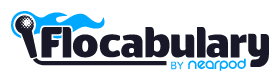 Complete vocabulary activity sheets.Students can take online quiz and printed quiz. Flocabulary- Students should login to www.flocabulary.com and go to the assigned vocabulary unit for the week. Students should watch vocabulary video. Students can choose activities to practice vocabulary- lyric lab, vocab cards, vocab game, etc.)Complete vocabulary activity sheets.Students can take online quiz and printed quiz. Week of April 20Week of April 27School Vacation WeekWord Up GrapeLesson 11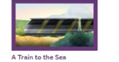 OTHER ACTIVITY IDEAS:Pictionary- Choose a vocabulary word and draw it out on paper. The player has to guess the word.Charades- Choose a vocabulary word and act it out for people to guess.Word Detective- look for vocabulary words in magazines, newspapers, on TV, etc. Write down the ones you find and where you found them. OTHER ACTIVITY IDEAS:Pictionary- Choose a vocabulary word and draw it out on paper. The player has to guess the word.Charades- Choose a vocabulary word and act it out for people to guess.Word Detective- look for vocabulary words in magazines, newspapers, on TV, etc. Write down the ones you find and where you found them. ReadingReading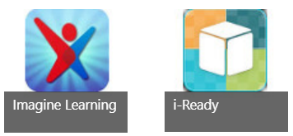 IReady (ELA) Independent Level Practice- approximately 45 minutes per week   - or-Imagine Learning  for ELL students   Both sites can be found on the Student Application Page    Independent Reading – Read books at student reading level for approximately 20 minutes per day. (Students can read books from home, www.getepic.com , or Scholastic Literacy Pro App on the Student Application Page    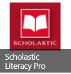 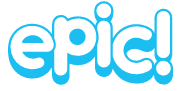 Get Epic Class codes:  Room 128 and Room 129: xyi5066 Room 134: vtp4566 Room 135: ryy2980Scholastic News-students can go to the assigned Scholastic News Edition for the week on Scholastic News  Once on the Scholastic News login page- click CLEVER first; then loginRead the articles, or listen to them read aloud online, or have a parent read them to student.Watch any videos related to the articles. Complete comprehension or writing activity sheets.      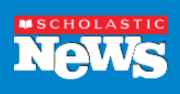 IReady (ELA) Independent Level Practice- approximately 45 minutes per week   - or-Imagine Learning  for ELL students   Both sites can be found on the Student Application Page    Independent Reading – Read books at student reading level for approximately 20 minutes per day. (Students can read books from home, www.getepic.com , or Scholastic Literacy Pro App on the Student Application Page    Get Epic Class codes:  Room 128 and Room 129: xyi5066 Room 134: vtp4566 Room 135: ryy2980Scholastic News-students can go to the assigned Scholastic News Edition for the week on Scholastic News  Once on the Scholastic News login page- click CLEVER first; then loginRead the articles, or listen to them read aloud online, or have a parent read them to student.Watch any videos related to the articles. Complete comprehension or writing activity sheets.      Week of April 20Week of April 27School Vacation Week“Forest Helpers”April 2020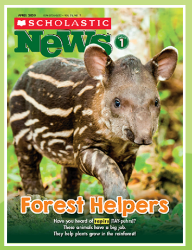 April 27-May 1 Reading Teacher Video OTHER ACTIVITY IDEAS:Reading a Book- Read a book or have someone read to you. Draw a picture of the character (who in the book.  Write something the character does. Show/ tell what the setting (where the story takes place) of the story is.Sequencing Events: Read a story or have someone read a story to you.  Tell what happened first, next, and last in the story.   Use the pictures in the story to help you.Read / Write Directions- Read / Create the directions on how to play a game, a recipe, or how to do something. Make a list of the steps in order to do that task. OTHER ACTIVITY IDEAS:Reading a Book- Read a book or have someone read to you. Draw a picture of the character (who in the book.  Write something the character does. Show/ tell what the setting (where the story takes place) of the story is.Sequencing Events: Read a story or have someone read a story to you.  Tell what happened first, next, and last in the story.   Use the pictures in the story to help you.Read / Write Directions- Read / Create the directions on how to play a game, a recipe, or how to do something. Make a list of the steps in order to do that task. WritingWritingWriting Assignments are connected to Scholastic Reading Assignments above. Occasionally, teachers may include a writing assignment not linked to the Scholastic News.Writing Assignments are connected to Scholastic Reading Assignments above. Occasionally, teachers may include a writing assignment not linked to the Scholastic News.Week of April 20Week of April 27School Vacation WeekScholastic News Activity Sheet:Tapir Acrostic PoemApril 27-May 1 Writing Teacher Video OTHER ACTIVITY IDEAS:Earth Day- Earth day is on April 22nd. Write how you could help the earth. Write a letter- Write a letter to a friend or classmate that you miss from school. Journal Writing Prompt: Would you like to have a tapir as a pet? Why or why not. OTHER ACTIVITY IDEAS:Earth Day- Earth day is on April 22nd. Write how you could help the earth. Write a letter- Write a letter to a friend or classmate that you miss from school. Journal Writing Prompt: Would you like to have a tapir as a pet? Why or why not. MathMathIReady (Math) Independent Level Practice- at least 45 minutes per week  (Student Application Page)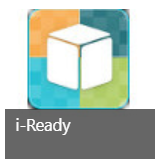 IReady Math Grade Level LessonLog into iReady-Choose Math    Student Application PageWatch and Complete the Lesson Tutorial(s) for that week’s Lesson (Teacher assigned side)Click on the Bookshelf icon at bottom of screen. Complete assigned workbook pages (use scrap paper to show work, have family members check) Complete Comprehension Check for this week’s lesson. (Teacher assigned side)IReady (Math) Independent Level Practice- at least 45 minutes per week  (Student Application Page)IReady Math Grade Level LessonLog into iReady-Choose Math    Student Application PageWatch and Complete the Lesson Tutorial(s) for that week’s Lesson (Teacher assigned side)Click on the Bookshelf icon at bottom of screen. Complete assigned workbook pages (use scrap paper to show work, have family members check) Complete Comprehension Check for this week’s lesson. (Teacher assigned side)Week of April 20Week of April 27School Vacation WeekReady Math Lesson 11 Understand Teen NumbersWatch interactive tutorial video(s).Workbook pages 241-254Complete Lesson Check 11Suggested Due Date: 5/1OTHER ACTIVITY IDEAS:Cook or Bake- help an adult measure all the ingredients and follow the directions to cook or bake something to eat.Grocery Store Bill- Estimate how much each item on the grocery list will cost. Add up the total amount of money you will need. OTHER ACTIVITY IDEAS:Cook or Bake- help an adult measure all the ingredients and follow the directions to cook or bake something to eat.Grocery Store Bill- Estimate how much each item on the grocery list will cost. Add up the total amount of money you will need. ScienceScience Website login instructions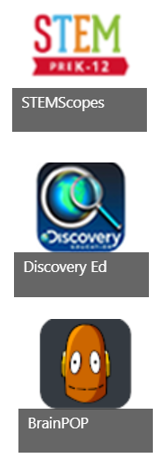 Stemscopes: students can log in through the Student Application PageGo to assignmentsGames and simulations also availableDiscoveryEd: students can log in through the Student Application PageTeacher may assign a task or locationStudents may also freely investigate topics that interest themBrainpop Jr.: https://jr.brainpop.com/Students may go to assigned work or investigate videos and activities that interest themUsername: frederickharrisschoolPassword: Hawks1Week of April 27First…Discovery Ed: ShadowsLog-in using your school Username & PasswordWatch the video: Earth to Luna!: Scared of his own shadow   to REVIEW concepts on how a shadow is formed.Then…EXPERIMENT:  Choose a few objects in your house to shine light on using a flashlight or the sun. Make a list if those objects are either:Transparent: if all light can pass through the objectTranslucent: if some light can pass through the objectOpaque: if NO light can pass through it (blocked)Last.... Go outside and see if you can see your shadow! Take a picture of you and your shadow and post it on dojo or you can email me the photo at suttern@springfieldpublicschools.com . If you have chalk available you can trace and decorate your shadow as well! OTHER ACTIVITY IDEAS:Shadow tag- Play with your family by stepping on other player’s shadows to tag them.Shadow puppet show- Create a shadow puppet play for your family to attend. Word Work / OrtografíaWord Work / OrtografíaWord Work / OrtografíaWord Work / OrtografíaSemana del 20 de abrilSemana del 20 de abrilSemana del 27 de abrilSemana del 27 de abrilpalabras a la vista- practicar palabras asignadas para la semana. Hacer tarjetas, escribir las palabras en diferentes marcadores de color, escribir en tableros blancos. Evan Moor Spelling Lists- Completa las actividades ortográficas para esa lista de ortografía.Ortografía City.com-  ir a la lista de ortografía asignada en  www.spellingcity.com;  Los estudiantes pueden completar actividades de "enseñarme"Los estudiantes pueden elegir una variedad de juegos de "jugar" para practicarLos estudiantes pueden hacer el cuestionario en línea y en papel al final de la semana.palabras a la vista- practicar palabras asignadas para la semana. Hacer tarjetas, escribir las palabras en diferentes marcadores de color, escribir en tableros blancos. Evan Moor Spelling Lists- Completa las actividades ortográficas para esa lista de ortografía.Ortografía City.com-  ir a la lista de ortografía asignada en  www.spellingcity.com;  Los estudiantes pueden completar actividades de "enseñarme"Los estudiantes pueden elegir una variedad de juegos de "jugar" para practicarLos estudiantes pueden hacer el cuestionario en línea y en papel al final de la semana.palabras a la vista- practicar palabras asignadas para la semana. Hacer tarjetas, escribir las palabras en diferentes marcadores de color, escribir en tableros blancos. Evan Moor Spelling Lists- Completa las actividades ortográficas para esa lista de ortografía.Ortografía City.com-  ir a la lista de ortografía asignada en  www.spellingcity.com;  Los estudiantes pueden completar actividades de "enseñarme"Los estudiantes pueden elegir una variedad de juegos de "jugar" para practicarLos estudiantes pueden hacer el cuestionario en línea y en papel al final de la semana.palabras a la vista- practicar palabras asignadas para la semana. Hacer tarjetas, escribir las palabras en diferentes marcadores de color, escribir en tableros blancos. Evan Moor Spelling Lists- Completa las actividades ortográficas para esa lista de ortografía.Ortografía City.com-  ir a la lista de ortografía asignada en  www.spellingcity.com;  Los estudiantes pueden completar actividades de "enseñarme"Los estudiantes pueden elegir una variedad de juegos de "jugar" para practicarLos estudiantes pueden hacer el cuestionario en línea y en papel al final de la semana.Palabras s ight:Semana de Vacaciones EscolaresLista de ortografía #Palabras a la vista:cómo tambiénprimero abajonueva makemuy ahorapor qué caminoLista de Ortografían.o 16OTRAS IDEAS DE ACTIVIDAD:Escritura arco iris: escribir las palabras en marcadores de diferentes colores, trazar con diferentes crayones de color, escribir en tableros blancosMemoriaUtilice las diez nuevas palabras de vista y  escriba cada palabra en 2 tarjetas flash o 2 trozos depapel. Coloque las palabras hacia abajo. Cada jugador entrega dos cartas y las lee. Si las cartas coinciden, el jugador las mantiene,,  escribe la palabra en su lista, y va de nuevo. Si no coinciden, el jugador los vuelve a darles la vuelta. El jugador con más pares gana/ palabras en su lista.Caza de carroñerosEscriba sus palabras ortográficas en trozos de papel y pida a un  adulto  que oculte las palabras  en algún lugar de su casa. El adulto le dará al estudiante pistas para encontrar las palabras y cuando  el student encuentra las palabras,, deben leer la palabra en voz alta  y deletrearla.OTRAS IDEAS DE ACTIVIDAD:Escritura arco iris: escribir las palabras en marcadores de diferentes colores, trazar con diferentes crayones de color, escribir en tableros blancosMemoriaUtilice las diez nuevas palabras de vista y  escriba cada palabra en 2 tarjetas flash o 2 trozos depapel. Coloque las palabras hacia abajo. Cada jugador entrega dos cartas y las lee. Si las cartas coinciden, el jugador las mantiene,,  escribe la palabra en su lista, y va de nuevo. Si no coinciden, el jugador los vuelve a darles la vuelta. El jugador con más pares gana/ palabras en su lista.Caza de carroñerosEscriba sus palabras ortográficas en trozos de papel y pida a un  adulto  que oculte las palabras  en algún lugar de su casa. El adulto le dará al estudiante pistas para encontrar las palabras y cuando  el student encuentra las palabras,, deben leer la palabra en voz alta  y deletrearla.OTRAS IDEAS DE ACTIVIDAD:Escritura arco iris: escribir las palabras en marcadores de diferentes colores, trazar con diferentes crayones de color, escribir en tableros blancosMemoriaUtilice las diez nuevas palabras de vista y  escriba cada palabra en 2 tarjetas flash o 2 trozos depapel. Coloque las palabras hacia abajo. Cada jugador entrega dos cartas y las lee. Si las cartas coinciden, el jugador las mantiene,,  escribe la palabra en su lista, y va de nuevo. Si no coinciden, el jugador los vuelve a darles la vuelta. El jugador con más pares gana/ palabras en su lista.Caza de carroñerosEscriba sus palabras ortográficas en trozos de papel y pida a un  adulto  que oculte las palabras  en algún lugar de su casa. El adulto le dará al estudiante pistas para encontrar las palabras y cuando  el student encuentra las palabras,, deben leer la palabra en voz alta  y deletrearla.OTRAS IDEAS DE ACTIVIDAD:Escritura arco iris: escribir las palabras en marcadores de diferentes colores, trazar con diferentes crayones de color, escribir en tableros blancosMemoriaUtilice las diez nuevas palabras de vista y  escriba cada palabra en 2 tarjetas flash o 2 trozos depapel. Coloque las palabras hacia abajo. Cada jugador entrega dos cartas y las lee. Si las cartas coinciden, el jugador las mantiene,,  escribe la palabra en su lista, y va de nuevo. Si no coinciden, el jugador los vuelve a darles la vuelta. El jugador con más pares gana/ palabras en su lista.Caza de carroñerosEscriba sus palabras ortográficas en trozos de papel y pida a un  adulto  que oculte las palabras  en algún lugar de su casa. El adulto le dará al estudiante pistas para encontrar las palabras y cuando  el student encuentra las palabras,, deben leer la palabra en voz alta  y deletrearla.VocabularioVocabularioFlocabular- Los estudiantes deben iniciar sesión en  www.flocabulary.com e ir a la unidad de vocabulario asignada para la semana.Los estudiantes deben ver el video del vocabulario.Los estudiantes pueden elegir actividades para practicar vocabulario- laboratorio lírico, tarjetas de vocabulario, juego de vocabulario, etc.)Hojas completas de actividades de vocabulario.Los estudiantes pueden tomar cuestionarios en línea y cuestionarios impresos.Flocabular- Los estudiantes deben iniciar sesión en  www.flocabulary.com e ir a la unidad de vocabulario asignada para la semana.Los estudiantes deben ver el video del vocabulario.Los estudiantes pueden elegir actividades para practicar vocabulario- laboratorio lírico, tarjetas de vocabulario, juego de vocabulario, etc.)Hojas completas de actividades de vocabulario.Los estudiantes pueden tomar cuestionarios en línea y cuestionarios impresos.Semana del 20 de abrilSemana del 27 de abrilSemana de Vacaciones EscolaresWord Up GrapeLección 11OTRAS IDEAS DE ACTIVIDAD:Pictionary- Elija una palabra de vocabulario y sáquela en papel. El jugador tiene que adivinar la palabra.Charades- Elija una palabra de vocabulario y actuar para que la gente lo adivine.Word Detective- buscar palabras de vocabulario en revistas, periódicos, en la televisión, etc. Anota los que encuentres y dónde los encontraste. OTRAS IDEAS DE ACTIVIDAD:Pictionary- Elija una palabra de vocabulario y sáquela en papel. El jugador tiene que adivinar la palabra.Charades- Elija una palabra de vocabulario y actuar para que la gente lo adivine.Word Detective- buscar palabras de vocabulario en revistas, periódicos, en la televisión, etc. Anota los que encuentres y dónde los encontraste. LecturaLecturaPráctica de Nivel Independiente IReady (ELA)- aproximadamente 45 minutos por semana - o-Imagine el aprendizaje para los estudiantes de ELLAmbos sitios se pueden encontrar en la página de solicitud de estudianteLectura independiente – Leer libros a nivel de lectura de los estudiantes durante aproximadamente 20 minutos por día. (Los estudiantes pueden leer libros desde casa, www.getepic.com o aplicación Scholastic Literacy Pro en la página de solicitud de estudianteObtener códigos de clase épica:Habitación 128 y habitación 129: xyi5066 Habitación 134: vtp4566 Habitación 135: ryy2980Scholastic News-los estudiantes pueden ir a la edición de Scholastic News asignada para la semana en  Scholastic NewsUna vez en la página de inicio de sesión de Scholastic News- haga clic en CLEVER primero; a continuación, inicie sesiónLea los artículos, o escúchelos leer en voz alta en línea, o pida a un padre que los lea al alumno.Vea cualquier vídeo relacionado con los artículos.Comprehensión completa o escribir hojas de actividades.Práctica de Nivel Independiente IReady (ELA)- aproximadamente 45 minutos por semana - o-Imagine el aprendizaje para los estudiantes de ELLAmbos sitios se pueden encontrar en la página de solicitud de estudianteLectura independiente – Leer libros a nivel de lectura de los estudiantes durante aproximadamente 20 minutos por día. (Los estudiantes pueden leer libros desde casa, www.getepic.com o aplicación Scholastic Literacy Pro en la página de solicitud de estudianteObtener códigos de clase épica:Habitación 128 y habitación 129: xyi5066 Habitación 134: vtp4566 Habitación 135: ryy2980Scholastic News-los estudiantes pueden ir a la edición de Scholastic News asignada para la semana en  Scholastic NewsUna vez en la página de inicio de sesión de Scholastic News- haga clic en CLEVER primero; a continuación, inicie sesiónLea los artículos, o escúchelos leer en voz alta en línea, o pida a un padre que los lea al alumno.Vea cualquier vídeo relacionado con los artículos.Comprehensión completa o escribir hojas de actividades.Semana del 20 de abrilSemana del 27 de abrilSemana de Vacaciones Escolares"Ayudantes del bosque"Abril de 202027 de abril-1 de mayo Lectura Del Maestro VideoOTRAS IDEAS DE ACTIVIDAD:Leer un libro- Leer un libro o hacer que alguien le lea. Dibuje una imagen del personaje (que en el libro.  Escribe algo que el personaje hace. Mostrar / contar cuál es el escenario (donde tiene lugar la historia) de la historia.Eventos de secuenciación: Lea una historia o pida a alguien que le lea una historia.  Cuente lo que sucedió primero, después y el último en la historia.   Usa las imágenes de la historia para ayudarte.Leer / Escribir instrucciones- Leer / Crear las instrucciones sobre cómo jugar un juego, una receta, o cómo hacer algo. Haga una lista de los pasos para hacer esa tarea. OTRAS IDEAS DE ACTIVIDAD:Leer un libro- Leer un libro o hacer que alguien le lea. Dibuje una imagen del personaje (que en el libro.  Escribe algo que el personaje hace. Mostrar / contar cuál es el escenario (donde tiene lugar la historia) de la historia.Eventos de secuenciación: Lea una historia o pida a alguien que le lea una historia.  Cuente lo que sucedió primero, después y el último en la historia.   Usa las imágenes de la historia para ayudarte.Leer / Escribir instrucciones- Leer / Crear las instrucciones sobre cómo jugar un juego, una receta, o cómo hacer algo. Haga una lista de los pasos para hacer esa tarea. EscrituraEscrituraLas asignaciones de escritura están conectadas a las asignaciones de lectura escolar anteriores.Ocasionalmente, los maestros pueden incluir una tarea de escritura no vinculada a las Noticias Escolásticos.Las asignaciones de escritura están conectadas a las asignaciones de lectura escolar anteriores.Ocasionalmente, los maestros pueden incluir una tarea de escritura no vinculada a las Noticias Escolásticos.Semana del 20 de abrilSemana del 27 de abrilSemana de Vacaciones EscolaresHoja de actividad de Noticias Escolástiticas:Poema acróstico tapir27 de abril-1 de mayo Escribiendo Profesor VideoOTRAS IDEAS DE ACTIVIDAD:Día de la Tierra - Día de la Tierra es el22deabril. Escribe cómo podrías ayudar a la tierra. Escribe una carta- Escribe una carta a un amigo o compañero de clase que te pierdas de la escuela.Mensaje de escritura del diario: ¿Te gustaría tener un tapir como mascota? Por qué o por qué no. OTRAS IDEAS DE ACTIVIDAD:Día de la Tierra - Día de la Tierra es el22deabril. Escribe cómo podrías ayudar a la tierra. Escribe una carta- Escribe una carta a un amigo o compañero de clase que te pierdas de la escuela.Mensaje de escritura del diario: ¿Te gustaría tener un tapir como mascota? Por qué o por qué no. MatemáticaMatemáticaIReady (Matemáticas) Práctica de Nivel Independiente- al menos 45 minutos por semana (Página de Solicitud deEstudiante)Lección de nivel de grado de matemáticas IReadyInicie sesión en la página de solicitud de estudiante de matemáticas iReady-ChooseVer y completar los tutoriales de lección para la lección de esa semana (lado asignado por el maestro)Haga clic en el icono estantería en la parte inferior de la pantalla. Completar las páginas del libro de trabajo asignadas (utilice papel de desecho para mostrar el trabajo, haga que los miembros de la familia revisen)Complete Comprehension Check para la lección de esta semana. (Lado asignado del maestro)IReady (Matemáticas) Práctica de Nivel Independiente- al menos 45 minutos por semana (Página de Solicitud deEstudiante)Lección de nivel de grado de matemáticas IReadyInicie sesión en la página de solicitud de estudiante de matemáticas iReady-ChooseVer y completar los tutoriales de lección para la lección de esa semana (lado asignado por el maestro)Haga clic en el icono estantería en la parte inferior de la pantalla. Completar las páginas del libro de trabajo asignadas (utilice papel de desecho para mostrar el trabajo, haga que los miembros de la familia revisen)Complete Comprehension Check para la lección de esta semana. (Lado asignado del maestro)Semana del 20 de abrilSemana del 27 de abrilSemana de Vacaciones EscolaresLección de Matemáticas Lista 11 Entender Números AdolescentesVea los videos interactivos del tutorial.Páginas del libro de trabajo 241-254Completar la comprobación de la lección 11Fecha de vencimiento sugerida: 5/1OTRAS IDEAS DE ACTIVIDAD:Cocinar o hornear- ayudar a un adulto a medir todos los ingredientes y seguir las instrucciones para cocinar o hornear algo para comer.Factura de la tienda de comestibles- Estimar cuánto costará cada artículo en la lista de comestibles. Sume la cantidad total de dinero que necesitará. OTRAS IDEAS DE ACTIVIDAD:Cocinar o hornear- ayudar a un adulto a medir todos los ingredientes y seguir las instrucciones para cocinar o hornear algo para comer.Factura de la tienda de comestibles- Estimar cuánto costará cada artículo en la lista de comestibles. Sume la cantidad total de dinero que necesitará. CienciaInstrucciones de inicio de sesión en el sitio web de ScienceStemscopes: students puede iniciar sesión a través de la página de solicitud de estudianteIr a asignacionesJuegos y simulaciones también disponiblesDiscoveryEd: los estudiantes pueden iniciar sesión a través de la página de solicitud de estudianteEl maestro puede asignar una tarea o ubicaciónLos estudiantes también pueden investigar libremente temas que les interesenBrainpop Jr.:   https://jr.brainpop.com/Los estudiantes pueden ir al trabajo asignado o investigar videos y actividades que les interesenNombre de usuario: frederickharrisschoolContraseña: Hawks1Semana del 27 de abrilPrimero...Discovery Ed: ShadowsInicie sesión con su nombre de usuario y contraseña de la escuelaMira el video: ¡Tierra a Luna!: Asustado de su propia sombra   para  revisar  conceptos sobre cómo se forma una sombra.Entonces...EXPERIMENTO: Elige algunos objetos en tu casa para iluminar usando una linterna o el sol. Haga una lista si esos objetos son:Transparente: si toda la luz puede pasar a través del objetoTranslúcido: si alguna luz puede pasar a través del objetoOpaco: si NO puede pasar ninguna   luz a través de ella (bloqueada)Última....¡Sal a ver si puedes ver tu sombra! Tome una foto de usted y su sombra y publicarlo  en dojo o puede enviarme la foto por correo electrónico en suttern@springfieldpublicschools.com  . Si usted tiene tiza disponible se puede trazar y decorar su sombra, así! OTRAS IDEAS DE ACTIVIDAD:Etiqueta de sombra- Juega con tu familia pisando las sombras de otro jugador para etiquetarlas.Espectáculo de marionetas de sombra- Crear un juego de marionetas de sombra para que su familia asista.